                              Tjänstgöringslista 2024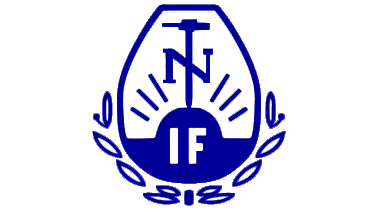                                 För kiosk, tvätt, bollkastning och matchvärdKioskKassa och nyckel till kiosken hämtas 1 timme innan matchstart hos Susanne Perols,Norrbovägen 22, telefon 073 036 39 63. Kiosken ska städas efter matchen är slut och kassanska återlämnas till Susanne.Tvätt Ledarna tvättar för tjejer i division 6 grupp 2. Finns frivillig som kan hjälpa till i laget för tjejer födda 2014?BollkastningUnder matchen går ni runt och säljer golfbollar. 3 bollar för 20 kronor, annars 1 boll för 10kronor. Hinken med bollar finns i kansliet, bredvid kiosken. I sista pausen kastas bollarna ochdet gäller att komma närmast pinnen som är placerad vid mitten av planen. Pris utgår till den person som är närmast. Bollpengen swishas till Sofia på 070-282 90 53. Pärm, bollar och priser finns vid kansliet vid kiosken. MatchvärdUppdraget matchvärd är att verka för en trygg och positiv matchmiljö. Möjlighet till en digital utbildning kring detta finns. Kortfattat gäller detta:Före matchen Var på plats 60 minuter innan matchstart.Göra en publiklinje och sätt ut skyltar.Välkomna domaren/domarna och motståndarlaget och visa dem runt.Under matchen Hänvisa publiken till motsatt långsida mot lagens ledare och avbytare.Stämma av med domaren/domarna i pausen och ge moraliskt stöd vid behov. Se till att ingen i publiken stör ledare, spelare eller domare.  Sätta stopp för alla former av diskriminerande beteenden.Efter matchen Prata uppmuntrande med domaren och fråga hur hen upplevde matchen. Stämma av med båda lagens ledare hur de upplevde matchen.Plocka in skyltar och publiklinje.Vid behov stötta domaren att skriva en händelserapport/anmälan till förbundet. Vid behov kontakta föreningens kontaktperson för Trygg Fotboll.Ni ansvarar själva för att byta med någon annan om ni inte kan!DagDatumMatchstartLagKioskBollkastningMatchvärdSöndag05-majNIF - Östansbo IS div 7 grupp 2IdaZeldaLinneaSöndag19-maj11.00NIF - Östansbo IS div 7 grupp 2EmmyMinnaLiviaLördag01-jun14.00NIF - Tunabro div 6 grupp 2 TildeViljaNeahSöndag02-jun11.00NIF - Östansbo IS div 7 grupp 2SigneElvira Livia Torsdag06-jun12.00NIF - Enviken IF div 6 grupp 2Lilly Märta MiraSöndag 09-jun11.00NIF - Tunabro div 7 grupp 2 LinneaIdaZeldaOnsdag26-jun18.00NIF - Forssa BK div 6 grupp 2Elvira Yasmin NellieSöndag 11-aug11.00NIF - Kvarnsveden div 7 grupp 2MinnaLivia EmmySöndag 18-aug14.00NIF - SFK div 7 grupp 2NellieSigneYasminLördag31-aug12.00NIF - Gagnef div 7 grupp 2Livia Elvira IdaLördag12-sep12.00NIF - Torsång div 6 grupp 2RonjaLillyFrejaLördag12-sep14.00NIF - Islingsby div 7 grupp 2 ZeldaEmmy MinnaLördag28-sep09.00NIF - Östansbo IS div 6 grupp 2MiraRonjaVilja 